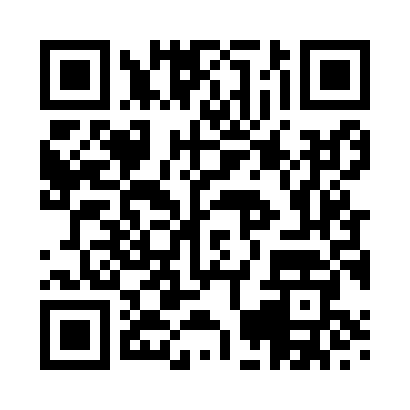 Prayer times for Kirk Sandall, South Yorkshire, UKSat 1 Jun 2024 - Sun 30 Jun 2024High Latitude Method: Angle Based RulePrayer Calculation Method: Islamic Society of North AmericaAsar Calculation Method: HanafiPrayer times provided by https://www.salahtimes.comDateDayFajrSunriseDhuhrAsrMaghribIsha1Sat2:524:411:026:409:2411:132Sun2:524:401:026:409:2511:143Mon2:514:401:036:419:2611:144Tue2:514:391:036:429:2711:155Wed2:514:381:036:429:2811:166Thu2:504:381:036:439:2911:167Fri2:504:371:036:439:3011:178Sat2:504:371:046:449:3111:179Sun2:504:361:046:449:3211:1810Mon2:504:361:046:459:3211:1811Tue2:504:351:046:459:3311:1912Wed2:504:351:046:469:3411:1913Thu2:504:351:056:469:3511:2014Fri2:504:351:056:479:3511:2015Sat2:504:341:056:479:3611:2016Sun2:504:341:056:479:3611:2117Mon2:504:341:056:489:3711:2118Tue2:504:341:066:489:3711:2119Wed2:504:341:066:489:3711:2220Thu2:504:351:066:499:3711:2221Fri2:514:351:066:499:3811:2222Sat2:514:351:066:499:3811:2223Sun2:514:351:076:499:3811:2224Mon2:514:361:076:499:3811:2225Tue2:524:361:076:499:3811:2226Wed2:524:371:076:499:3811:2327Thu2:524:371:086:499:3811:2328Fri2:534:381:086:499:3711:2329Sat2:534:381:086:499:3711:2230Sun2:544:391:086:499:3711:22